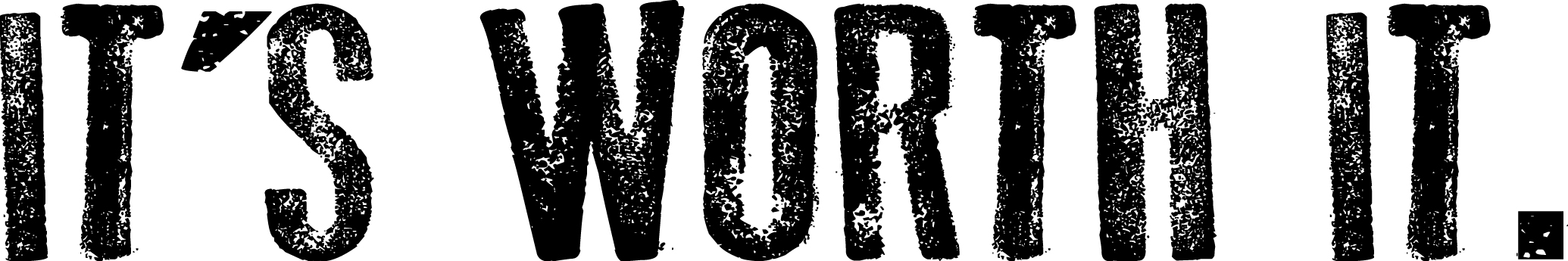 Executive Committee MeetingAugust 16, 2016In attendance: Karolin Regan, Bo Huhn, Lisa Ott, Lorri Hahn, David Melillo, Dana Hilmer. Items that need attention in the next couple of months:Membership Recruitment: 	Youth: We need to recruit more youth as some of the very involved students 	just graduated or will graduate this year. Decided to: 1) 	Connect with PTO 	parents.  See if we can speak at one of the PTO meetings 	in the beginning of 	the year, 2) Try to identify a parent school liaison for both GHS and 	Adams. 	Next steps: Lorri to provide dates of upcoming PTO meetings. Lisa will 	connect with Alice regarding Connections at GHS.	Adults: We agreed that we need to be clear with our “ask”. What do we want 	new members to do? We decided to 1) identify a Safe Homes Ambassador, for 	each grade 7-12. 2) Recruit school specific adult members to serve as key 	liaison during DAY Week and for other projects throughout the year. We will 	also ask people to get involved with early dismissal day events, asset raising 	activities and securing sponsorships for DAY Week and the fundraiser of 	selling purple flags. 	It was agreed that will change our Executive and Council meetings to 7:00 	which will likely bolster attendance.	Next Steps: 1) Personally invite dynamic leaders that are passionate about 	our mission to the September meeting. People like: Sue Kruczek, Noreen 	Tucker Claire Nichols, Alice Slate, Diane Van Steenbergen, Trish Thibault, 	Pam Neleber.Budget: It was agreed that we will include a budget discussion to agenda of each Executive meeting to enhance transparency and make certain we’re all on the same page. Back to school nights: Subsequent to our meeting Lorri provided the dates for back-to-school nights:	Baldwin Middle School, Grade 5: Monday, September 19		Baldwin Middle School, Grade 6: Tuesday, September 20		Adams Middle School, Grade 7: Monday, September 12		Adams Middle School, Grade 8: Tuesday, September 13		Guilford High School: Thursday, October 6	It was agreed that we will be very careful to keep our messaging upbeat and brief.  	These evenings provide a nice opportunity to promote the Safe Homes program, 	and one idea discussed is to promote a TBD event that will help parents help their 	kids make positive healthy choices. Topics that could be included in the event are: 	Helping kids boost their resilience and lower their stress while providing tips to 	parents on how to talk about drugs with their kids. This event idea will require 	further discussion. 501C3: While we all agree that forming a 501C3 may be helpful to secure fundraising dollars it comes with a host of responsibilities. Before moving forward it was agreed that we would: 1) Research the structure of other coalitions, 2) ask for copies of other coalitions by-laws to serve as a template for the creation of our own. 3) Research the pros and cons of changing our structure to a 501C3. DAY Week/Color Run 2017: We propose the date of Saturday May 13, 2017 for the Color Run and the week of May 15th for DAY Week.  Mr. Misenti views this timing as favorable and Lorri is obtaining feedback from Doug Hammel and Catherine Walker. Stay tuned..Italian Festival: We are very grateful that St. George’s Men’s Group is making DAY the co-beneficiary of this year’s festival. We are selling raffle tickets and all money and ticket stubs are due by Friday. We also discussed the details regarding a DAY table at the festival including the volunteers that will man the table during the event. Dana to send out details to all volunteers.DAY Week thank you’s: Dana provided a spreadsheet with all those that will receive thank you’s for their involvement in DAY Week and the Color Run. We identified who will receive framed pictures and those individuals that will have their thank you gift personally delivered. We will aim to get these all out by mid-September.